Lab.nr. __________________FØLGESKJEMA FOR AVLØPSVATN* Må fyllast utDato og signatur*: ___________________________________________________________________Samsvarserklæring og beslutningsregel:OBS! Manglande utfylling vil føre til analyserapport utan samsvarserklæring. Dersom ein har gjeldande kundeavtale, kan den ha fastsett samsvarserklæring og beslutningsregel.Ynske samsvarserklæring med:  Anna: __________________________________________ (oppgi)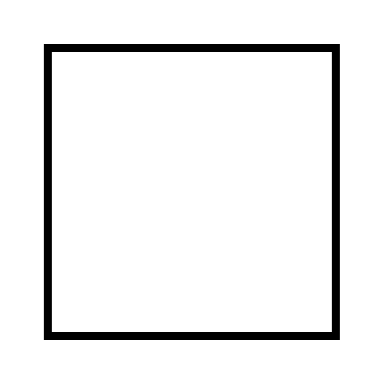 Beslutningsregel:  enkel aksept/delt risiko  Anna: _______________________________(oppgi)Analysar i henhold til prøvetakingsplan.Analysepakkar:BOF5, Tot-P, Suspendert stoffBOF5, Tot-PBOF5, Suspendert stoffTot-P, Suspendert stoffBOF5, Tot-P, Suspendert stoff, Total Nitrogen11 Utførast hjå underleverandør	Avløpsprøvar leverast onsdagar etter avtale.Informasjon:Ta kontakt med lab før prøveuttak!Avløpsprøvar takast ut på 1000 ml flaskar.Ta kontakt for andre analysar, da det kan vera aktuelt med spesialflaskar.Analyser utført hjå oss vert rapportert normalt innan 10 virkedagar. Ved ferie kan dette avvike. Analysetid hjå underleverandør oppgis på forespurnad.Pris, analysemetode, måleusikkerheit, måleområde, akkrediteringsstatus oppgis på forespurnad.Oppdatert akkrediteringsdokument er tilgjengeleg på www.akkreditert.no. Vårt akkrediteringsnummer er TEST 057.Analysar som vi ikkje utførar sjølv, vert analysert av underleverandørar. Akkrediteringsstatus hjå desse vert kontrollert minimum årleg. Oppdragsgjevar aksepterar bruk av underleverandør, med mindre anna er spesifisert.Innsynsrett: Kunde få innsyn under utføring av analyse på sitt prøvemateriale, mot at det vert gjort avtale om dette på førehand. Slik kan kunden stadfesta at dei metodane som vert nytta er relevante og kvalitetssikra.Konfidensiell handsaming: Alle laboratoriedata er sikra konfidensiell handsaming.Klage: Ei eventuell klage på resultata eller handsaming av oppdraget, skal stilast SognLab og bør skje skriftleg.Kundenamn/oppdragsgjevar*Faktura sendes til (om anna enn kunde)Adresse*AdressePostnr/poststad*Postnr/poststadE-post*E-postSvar kopi tilSvar kopi tilEHF – Org.nr:FakturamerknadKontaktpersonTelefonVed enkel aksept/delt risiko vert samsvarserklæringar rapportert som:Godkjend/aksept – målt verdi er innafor akseptansegrensa, AL = TLIkkje-godkjend/forkasting – målt er verdi er utanfor akseptansegrensa, AL = TLAL = acceptance limit (akseptansegrense)TL = tolerance limit (toleransegrense)Med beslutningsregelen enkel aksept, kan det vere opp mot 50 % sannsyn for feilaktig aksept/ikkje aksept. Ved denne beslutningsregelen deler SognLab og kunde risikoen for feilaktig aksept/ikkje aksept.Prøvestad*Innløp/Utløp*Prøve utteken dato*Analysepakke*Enkelt analysarBOF5Tot-PSuspendert stoffTotal Nitrogen1Merknad